  	CHURCH OF OUR LADY & ST CHRISTOPHER                         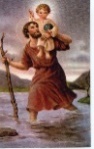 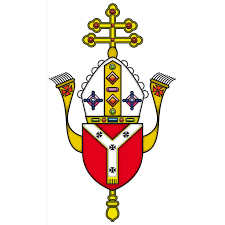            32 High Street, Cranford, TW5 9RG 		                                                       Telephone:  020 8759 913631st Sunday in Ordinary Time – 4th & 5th November 2023Readings: 31st Sunday in Ordinary Time (Year A) Page 149:  Malachi 1:14-2:2, 8-10, RP: 130, 1 Thessalonians 2:7-9, 13, Matthew 23:1-1232nd Sunday in Ordinary Time (Year A) Page 152:  Wisdom 6:12-16, RP: 62:2-8, 1 Thessalonians 4:13-18, Matthew 25:1-13THE SICK & RETIRED PRIESTS’ COLLECTION - Our second collection today will be in support of the Sick & Retired Priests’ Fund.  By giving a gift to the Sick & Retired Priests’ Fund today, you can help us to ensure all of our sick and retired priests are cared for at their time of need. If you took a donation envelope last weekend, please place it in the collection bag today. If you do not have an envelope, there are some available at the back of the church. The envelopes and posters feature a ‘QR Code’ that you can scan with a phone camera to give online. If you are able, please consider filling out a standing order form, meaning you become a Patron and make a regular gift to support our sick and retired priests.  You can fill this form out either on the envelope or via one of the Patron’s programme leaflets available.  By becoming a Patron, and assuring income to the fund, the Diocese can plan its continued care for our retired and sick priests.  Thank you for your generosity and please remember to pray for our clergy, in active ministry, retired or ill.COMBONI MISSIONARY SISTERS – We are also having a collection today for the Comboni Mission Appeal.  Sr Asmeret and her colleagues will be speaking at this weekend masses to talk about the important work they do.PRIMARY SCHOOL FORMS – Fr John will be signing Primary School forms at 10.00 am on Saturday, 6th January 2024.  Please make a note now of these dates.HOSPITAL – If you are going into hospital, please let Fr John know and consider being anointed before you are admitted.VOLUNTEERS REQUIRED FOR READERS, EUCHARISTIC MINISTERS, SERVERS, COUNTERS AND CHOIR MEMBERS please advise Fr John if you would like to volunteer.  MASS OFFERINGS – We are presently booking from November through to the end of the year for weekday and weekend masses.  Please send your requests via email to Gillian at Cranford@rcdow.org.uk.  All payments to be made online through bank transfer into the parish account, quoting the reference “Mass Offering”.  Please refer to the bottom of this newsletter for bank details.  Due to unforeseen circumstances, we regret we may have to move your mass intention to another day, please see newsletter for rescheduled mass intention date.  PLEASE DO NOT USE Fr John’s personal number or email address for mass requests.MARRIAGE Couples seeking marriage must contact Fr John plus Fr Patrick, in the case of Goan Weddings, before making any wedding arrangements, whether the marriage be in the UK or abroad.  This ensures there is enough time for all the necessary administration work to be processed. This is a statutory requirement applicable across all parts of the UK and overseas.  If liaising with Goan priest in Goa regarding any marriage arrangements, please copy Fr John (cranford@rcdow.org.uk) and Fr Patrick (goanchaplaincy@rcdow.org.uk) into the email correspondence.BAPTISMS – For any baptism enquire please email cranford@rcdow.org.uk with details.MASS INTENTIONSTHANK YOU FOR YOUR GENEROSITYContactless total for 30th October:  £409.01.  Contactless payments or online banking (standing order or BACS) is now the preferred method of offertory giving.  Cash handling is becoming increasingly difficult as the banks continue their roll out of branch closures.The Contactless machine is available in the Church. If you wish to donate via online banking please see our details below, giving your name as a reference and indicate if it is for baptism, wedding, mass intention etc.  For those that do not have a bank account, charge cards are available. Gift Aid: If you are a UK taxpayer, the Diocese strongly recommends you Gift Aid your donation, as the government will top up your donation by 25 percent. The parish relies heavily on this extra support, which comes at no additional cost to you. This facility is also available on the contactless device. If you have any questions on Gift Aid, please contact the parish office. Thank you for your continued financial support for your parish church.  HSBC Bank:  Account name: WRCDT Cranford, Sort Code: 40-05-20 AccountParish TeamParish Priest:  Fr. John TaborEmail: johntabor@rcdow.org.ukAny required appointment will be at 11.00 am on Wednesdays, Thursdays & Fridays.Catechetical Co-ordinator: Bejoy IgnatiousWorking days:  Thursdays 9.00 am – 5.00 pm, Saturdays 11.00 am – 6.00 pm and on Sundays 9.00 am - 2.00 pm. Email: bejoyignatious@rcdow.org.uk Parish Secretary:  Gillian SatchellWorking days:  Wednesday & Friday morningsPlease e-mail parish office with requests and queriesIn-person enquires Wed & Fri between 10.30 – 11.30 am.  Email: cranford@rcdow.org.uk Parish Safeguarding Officers:Natalie Smith & Pelazia RodriguesEmail: cranfordsg@safeguardrcdow.org.ukEmail: cranfordsg2@safeguardrcdow.org.uk Mobile: 07851 390118 (Dedicated Parish Safeguarding Number)--------------------------------------------------------Protecting your Privacy:In compliance with the General Data Protection Regulation (GDPR), which became effective in May 2018, the Parish requires your permission to hold your data for Parish/Diocesan use.  You can read our full privacy policy on www.rcdow.org.uk/diocese/privacy-policy------------------------------------------------------------------------------------------------------------------MASS INTENTIONSIf you wish to offer a Mass intention, please email (Cranford@rcdow.org.uk) or visit the Parish Office on a Wed/Fri between 10.30 – 11.30 am.-------------------------------------------------------------------------------------------------------------------------------------------------------------------------------------------------ONLINE MASSESMass and other liturgies live streamed from Westminster Cathedral and other parishes are available at: www.churchservices.tv------------------------------------------------------------------------------------------------------------------------------------------------MASS TIMES Saturday: 5pm; Sunday Masses:  9.00 am and 11.00 am Weekday Mass Timings: Please see Mass intentions overleafConfession:  Saturday afternoons 4.15 – 4.45 pm Portuguese Mass: 12.30 pm on Sundays as advisedKonkani Mass:  4th Sunday of the month - 5.00 pmThis Parish is part of Westminster Roman Catholic Diocesan Trust (WRCDT) Registered Charity No: 233699Dear FriendsNovember – the month of the Holy SoulsWe are coming towards the end of the liturgical year, but before then we have these weeks of November, which are dedicated to the Holy Souls.  Last Wednesday and Thursday, we celebrated two great feasts – All Saints and All Souls.  Praying for our dearly departed is one of the greatest acts of love we can show them.  This is especially true for those souls who have no one to pray for them.Each of us will have people we will want to remember especially during this month.  This is natural and indeed right – death is not an end but the beginning of a new stage, of our lives with God.  In these days of continuing conflict in Gaza, Ukraine and elsewhere, we should pray for those who have lost their lives in these and other conflicts.Next Sunday, 12th November there will be a short Service of Remembrance at the Cranford Village Cenotaph, just opposite Holy Angels at 11.00am.  Please make your way over to the War Memorial from 10.45am onwards.  It will be an opportunity to pray for all those who have given their lives in the cause of peace both in the two World Wars and other conflicts as well.This means that the 11.00 am Mass on that day will start shortly after 11.30am and will be a simpler liturgy than usual.  “They shall grow not old, as we that are left grow old: Age shall not weary them, nor the years condemn. At the going down of the sun and in the morning, we will remember them”. (Laurence Binyon “For the Fallen”)Have a good week and let us pray for each other.Father JohnSat     0405.00 pmAshvin Cardos - ThanksgivingSun    0509.00 am11.00 amMelancy Fernandes & Paulina Fernandes - RIP AnniversaryLuisa Ordona - RIPWed  0810.00 amRicardo Rodrigues - RIPThu    0910.00 amAdrian Abayasinghe – RIPFri      1010.00 am Arleth Zoe Ribeiro - 1st BirthdaySat     1105.00 pmLewis Family - ThanksgivingSun    1209.00 am11.00 am11.35 amPauline McHugh – RIPCranford Village Cenotaph – Remembrance SundaySarah Engson & Family – Thanksgiving